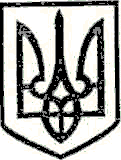 УКРАЇНАМАРКІВСЬКА РАЙОННА ДЕРЖАВНА АДМІНІСТРАЦІЯЛУГАНСЬКОЇ ОБЛАСТІР О З П О Р Я Д Ж Е Н Н Яголови районної державної адміністрації«11» квітня 2018 р.                           Марківка                                             № 108Про внесення змін в додатокдо розпорядження голови райдержадміністрації від 01.02.2018 № 23 «Про закріплення шкільнихАвтобусів за навчальними закладами району» Керуючись ст. ст. 22, 41 Закону України «Про місцеві державні адміністрації», ст. ст. 13, 56 Закону України «Про освіту», ст. 21 Закону України «Про загальну середню освіту», п. 2 Положення про освітній округ, затвердженого постановою Кабінету Міністрів України від 27.08.2010 № 777 (зі змінами), на підставі Положення про порядок використання шкільних автобусів, затвердженого рішенням районної ради від 24.05.2017 № 15/2, у зв’язку з утворенням опорного навчального закладу на території району та перерозподілом шкільних автобусів, з метою забезпечення належного рівня експлуатації, збереження автотранспорту, здійснення регулярних безпечних перевезень учнів та педагогічних працівників, забезпечення рівного доступу до якісної освіти школярів сільської місцевості:1. Внести зміни в додаток до розпорядження голови райдержадміністрації від 01.02.2018 № 23 «Про закріплення шкільних автобусів за навчальними закладами району», закріпивши автобус марки «Богдан A-092 S4» ВВ 91-24 ВК за Марківською гімназією.2. Відділу освіти райдержадміністрації (Бородавка А.С.) внести відповідні зміни до маршрутів руху шкільних автобусів.Голова Марківської райдержадміністрації                                                    		 І. А. Дзюба